First Aid & CPR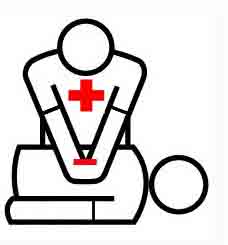 As a Resource Parent, you are required to maintain a valid “CPR, AED, and Basic First Aid for adults, children, and infants” certification.  This is one of those important skills we hope we never need to use, but we all need to know, just in case!Krista will reimburse you for the cost of the class after a foster child has been placed in your home for 30 days. Certifications are valid for two years. Krista will reimburse your certification renewal if you have had a foster child placed in your home at any time that year.  When you complete the class, please provide a copy of your card to your Krista social worker or office staff. Here are a few local options for taking this class: Kiser CPR & First Aid4.0 4425 Tralee Ln(530) 921-1455 https://www.kisercpr.com/CPR/AED/First Aid class $60 (4 hours)Varying days/times Carol Howard CPR & First Aid (A Plus Safety LLC.)5.0    · 2765 Bechelli Ln (530) 222-8485http://www.aplussafetyllc.com/first-aidCPR/Basic First Aid class $30 (3.5 hours)Varying days/timesFred Wycoff 347-6991CPR/First Aid class Call for days/times/costsPlease call or check the websites for the most up-to-date information on class schedules and costs.